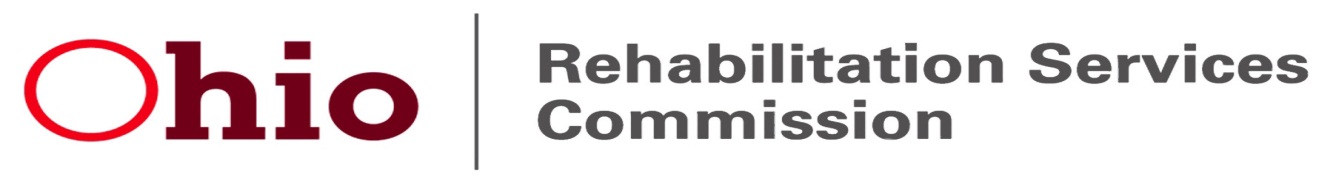 INVITATION To ensure those who assisted in the development of the Ohio Rehabilitation Services Commission’s (RSC) Vocational Rehabilitation (VR) Comprehensive Statewide Needs Assessment (CSNA) have an opportunity to preview the findings, RSC is pleased to invite you, our key stakeholders, on April 9, 2012, to a presentation of preliminary findings prior to finalizing the final report. A link to the DRAFT presentation will be forwarded to your attention the first week of April.  Meeting information is below.During the meeting, RSC will present information obtained through joint efforts amongst stakeholders, including other state agencies, key informants, consumers, staff, employers, Community Rehabilitation Programs (CRPs), and Vocational Rehabilitation Public and Private Partners (VRP3s).   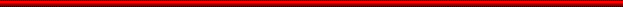 Meeting Information:Date:  	April 9, 2012Location:	RSC, 400 E. Campus View Blvd., Columbus, 43235 in the 		Cleveland/Columbus/Zanesville Conference RoomsTime:  	2:00 p.m. – 5:00 p.m.Special Accommodations:  If you need special accommodations (including large print or Braille), please contact Shirley Marchi via phone at 614-438-1477 or e-mail at shirley.marchi@rsc.ohio.gov  no later than Wednesday, April 4, 2012.  Teleconferencing:  24 lines will be available for stakeholders to call in to the meeting.  To connect to the teleconference, please dial 1-866-321-0015 or in Franklin County, please dial 614-785-5087. Videoconferencing:   Due to the content and purpose of this meeting videoconferencing will not be available.For additional questions:  Please contact Janet Cool, Program Manager, via phone at 614-438-1282 or e-mail at janet.cool@rsc.ohio.gov.We look forward to seeing you there!!